‘The unity of the United Kingdom is under serious threat.’ Do you agree? Is populism a threat to democratic government?'American politics has been fundamentally changed by the Presidency of Donald Trump'. Discuss.Should billionaires exist in a fair society? ‘Climate change campaigners should always protest within the law.’ Discuss.'Brexit has fundamentally changed British politics'. Do you agree?Is the UK Government’s growing focus on the Indo-Pacific region a sensible move within its ‘Global Britain’ agenda?Assess the UK Government’s management of the Coronavirus crisis.What are the main challenges facing the European Union and how well has it managed them?To what extent and in what ways is immigration a security issue for nation-states?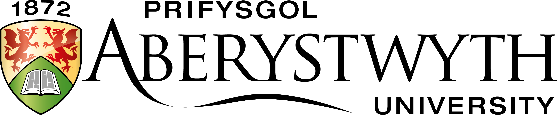 Entrance ExaminationMarch 2022POLITICSTime allowed: 1.5 hours (90 minutes)Answer TWO questionsPOLITICSTime allowed: 1.5 hours (90 minutes)Answer TWO questions